PRACTICE PARTICIPATION MEETING MINUTESMonday 10th June 2019Proposed Date of next meeting:– Monday 9th September 2019Name InitialsAttendedApologyGill Wright (PM)GW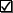 Eileen Day (Reception/Admin)EDBrenda Bartlett (Patient)BBRebecca Clark (Patient) - ChairRCBrenda Potter (Patient)BPRoger Sweet (Patient) RSZena-Marie Sherman (Patient) - SecretaryZSLara Akpojiyovwi (Patient)LAJudith Bryan (Patient)JBNicola Clark (Patient)NCKenneth Smith (Patient)KSDavid Smith (Patient)DSIan Parkin (Patient)IPJoanna Clark (Patient)JCJames Legg (Patient)JLNo.Item1     Welcome & ApologiesAs noted above2Minutes of the last meeting agreed as accurate. Copies emailed and given to group.3No actions from last meeting4NHS APPGW informed the group that the NHS app went live in Southwark on 6th May and is available to download onto your smartphone.The NHS App is for people aged 13 and over who are registered with a connected GP surgery and patients do not need to have a link key like they did in the past with patient access. A new login called NHS login is required and a registration process where you enter, via the app, your demographics, and upload photo ID and create a short video of yourself on your smartphone for verification purposes. Verification is completed centrally by NHS Digital and should be completed within two hours. GW handed out the leaflet and demonstrated the App on a smartphone. 5     Primary Care NetworksGW explained that all practices in the north of Southwark are members of the GP Federation QHS (Quality Health Solutions) and continue to work alongside the LMC and the CCG to deliver the new Primary Care Network from 1st July 2019.Primary Care Networks have been set up to meet the needs of the population growth and people living longer and living with long term conditions such as diabetes and heart disease, or with mental health issues who may need to access their local health services more often.The NHS Plans for 2018-19 has set Clinical commissioning groups to encourage every practice to be part of a local primary care network and this will be based on GP registered lists serving approximately 30,000 to 50,000 patients. They should be small enough to provide the personal care valued by both patients and GPs, but large enough to have better collaboration between practices and others in the local health and social care system.6Practice MergerGW updated the group on the situation regarding the merger. One of the practices at the Borough Medical Centre is unhappy around the process of the merger and has lodged objections with the CCG. We are awaiting official communication from the CCG on the final decision going forward. This information will be communicated to all patients in due course.7Commissioning UpdateThe CCG Operating Plan is an assurance document which sets out how the CCG plans to improve the health and wellbeing of people living in our borough by meeting mandatory requirements set by NHS England.8     NAPP Bulletin/Virtual PPG Group     The latest NAPP bulletin and was given to PPG members.     The E-bulletin for May was distributed to the group. All previous bulletins can     be found at the following website:  http://www.napp.org.uk/latestebulletins.html    RC is checking with NAPP on how to start up a Blackfriars Virtual Group. Would like      to set up a questionnaire on surveymonkey.9Patient feedbackFFT in    March = 68 responses; 50 extremely likely; 14 likely; 1 neither likely or unlikely, 2 Unlikely,  1 extremely unlikely,  0 Don’t knowFFT in April  = 59 responses; 40 extremely likely; 12 likely;  3 neither likely or  unlikely, 2 extremely unlikely, 2 Unlikely; 0 don’t knowFFT in May = 47 responses, 34 extremely likely; 9 likely; 0 neither likely or unlikely; 3 unlikely; 1 extremely unlikely; 0 don’t know10     AoBRC asked about an update on the potential retirement of Dr Chudha as this question has been asked by many of the group and other patients.GW stated that Dr Chudha has slowly been winding down at the surgery for the last year or so and is now only helping the practice out by working the extended hours on a Tuesday evening until we can find a replacement. This is a short session from 6:30pm – 8pm. So we need to advise patients that they must begin to make appointments with other doctors as we don’t know how much longer Dr Chudha will be working with us.